Publicado en  el 29/11/2016 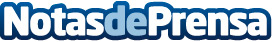 Cultura declarará BIC las estatuas romanas de la villa de Los Cantos de BullasLas piezas de mármol blanco fueron localizadas en la Operación 'Kairos'Datos de contacto:Nota de prensa publicada en: https://www.notasdeprensa.es/cultura-declarara-bic-las-estatuas-romanas-de_2 Categorias: Nacional Artes Visuales Murcia http://www.notasdeprensa.es